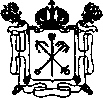 правительство Санкт-Петербурга АДМИНИСТРАЦИЯКРОНШТАДТСКОГО РАЙОНАСАНКТ-ПЕТЕРБУРГА ПРОТОКОЛот  16.08.2023   № _3_заседания Молодежного Совета  
при администрации Кронштадтскогорайона Санкт-Петербурга Дата и место проведения:16.08.2023 в 16:00, в СПб ГБУ «Кронштадтский Дворец молодёжи» (ул. Советская, д.35).Ведёт заседание: председатель Молодёжного совета при администрации Кронштадтского района Санкт-Петербурга (далее - Совет) – Плодунов Д.С.Присутствовали:Антонов Максим  Сергеевич Белезнова Анна  АлександровнаБогдашкин Олег ДенисовичВакула Ярослав ГуфроновичВетряк Николай ГригорьевичДементьева Татьяна АндреевнаЕгоров Михаил ПавловичЕремеева Елизавета АндреевнаКарпов Александр ОлеговичКарпов Леонид ОлеговичМалашкин Дмитрий ДмитриевичПлодунов Даниил СергеевичРумянцева Анна РомановнаСпешилова Ольга АлександровнаЮсупзянова Светлана ВасильевнаПовестка дня:1. Приветственное слово председателя Молодежного совета при администрации Кронштадтского района Санкт-Петербурга Плодунова Д.С.2. Видеопрезентация о деятельности по созданию и реализации молодежных проектов (конкурсов, практикумов, других мероприятий) СПб ГБУ «Кронштадтский Дворец молодежи» совместно с Молодежным советом при администрации Кронштадтского района Санкт-Петербурга. Докладчик: Юсупзянова С.В.3. Об участии молодежи в мероприятиях августа-октября: Форум «Армия России», молодежная акция «Наша гордость! Наша слава!» ко Дню Государственного флага, акция «Память», акция «Свеча памяти», памятные мероприятия к Международному дню против террора и памяти трагедии в Беслане, кинофестиваль «Свет Лучезарного ангела», Районный слет молодежных общественных объединений Кронштадтского района 18 октября.Докладчики: Спешилова О.А., Юсупзянова С.В., Дементьева Т.А.4. Разное  СЛУШАЛИ по 1 вопросу: В своем приветственном слове Плодунов Д.С.  рассказал о поступке кадета Кронштадтского отдела (классы с морской направленностью) Кадетского корпуса СК РФ, члена Молодежного совета Егорова Михаила Павловича по спасению несовершеннолетнего ребенка  6 августа 2023 года и о том, что Егоров М.П. будет представлен к ведомственной награде Следственного Комитета РФ за свой благородный поступок.РЕШИЛИ: 1.1. Информацию принять к сведению.СЛУШАЛИ по 2 вопросу: Юсупзянову С.В. о проектной деятельности СПб ГБУ «КДМ» и Молодежного совета Кронштадта.РЕШИЛИ:2.1.Информацию принять к сведению.2.2. Усилить совместную с СПб ГБУ «КДМ» проектную деятельность. Определить какие проекты будут представлены на конкурсе молодежных советом районов Санкт-Петербурга осенью 2023.Срок: сентябрь 2023г.Ответственный: Спешилова О.А., Зыкова Е.В., Дементьева Т.А., Плодунов Д.С.СЛУШАЛИ по 3 вопросу: Спешилову О.А., Юсупзянову С.В. и Дементьеву Т.А. о ближайших мероприятиях. РЕШИЛИ:3.1. Членам Кронштадтского Молодежного совета и юнармейцам принять активное участие во всех мероприятиях осени.Срок: август-октябрь.3.2. Проработать вопрос о концепции создания видео-ролика Молодежного совета             на примере видеоролика «Хочу быть услышанным».Срок: до ноября 2023. Ответственный: члены Молодежного совета.Протокол вела                                                                                                  О.А. СпешиловаПредседатель Молодёжного совета при администрации Кронштадтского района Санкт-Петербурга                                                                                 Д.С. Плодунов